§384.  Board1.  Establishment; membership.  There is established as a body corporate and politic and a public instrumentality of the State the Small Enterprise Growth Board, which consists of 11 members appointed by the Governor as follows:A.  An experienced commercial lender;  [PL 1995, c. 699, §3 (NEW).]B.  An attorney with knowledge of securities law;  [PL 1995, c. 699, §3 (NEW).]C.  Five members of the public who have knowledge and experience in managing or investing in high-growth small businesses;  [PL 1995, c. 699, §3 (NEW).]D.  Three members of the public who have knowledge and experience in the development of technological innovation; and  [PL 1995, c. 699, §3 (NEW).]E.  The Commissioner of Economic and Community Development or the commissioner's designee, who shall serve as a voting ex officio member of the board.  [PL 1995, c. 699, §3 (NEW).][PL 2005, c. 425, §23 (AMD).]2.  Officers.  The board shall annually elect a chair, vice-chair and treasurer from among its members.[PL 2021, c. 502, §4 (AMD).]3.  Terms.  The members other than the Commissioner of Economic and Community Development or the commissioner's designee serve for 3-year terms and may be reappointed for up to 2 consecutive terms.  A member may serve for more than 2 3-year terms if the terms are not consecutive.[PL 2021, c. 502, §5 (AMD).]4.  Compensation.  Members are entitled to compensation in accordance with Title 5, chapter 379.[PL 1995, c. 699, §3 (NEW).]SECTION HISTORYPL 1995, c. 699, §3 (NEW). PL 1999, c. 504, §3 (AMD). PL 2005, c. 425, §23 (AMD). PL 2021, c. 502, §§4, 5 (AMD). The State of Maine claims a copyright in its codified statutes. If you intend to republish this material, we require that you include the following disclaimer in your publication:All copyrights and other rights to statutory text are reserved by the State of Maine. The text included in this publication reflects changes made through the First Regular and First Special Session of the 131st Maine Legislature and is current through November 1, 2023
                    . The text is subject to change without notice. It is a version that has not been officially certified by the Secretary of State. Refer to the Maine Revised Statutes Annotated and supplements for certified text.
                The Office of the Revisor of Statutes also requests that you send us one copy of any statutory publication you may produce. Our goal is not to restrict publishing activity, but to keep track of who is publishing what, to identify any needless duplication and to preserve the State's copyright rights.PLEASE NOTE: The Revisor's Office cannot perform research for or provide legal advice or interpretation of Maine law to the public. If you need legal assistance, please contact a qualified attorney.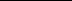 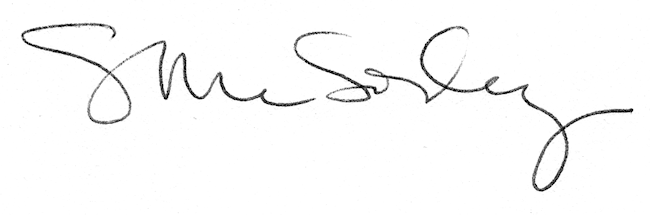 